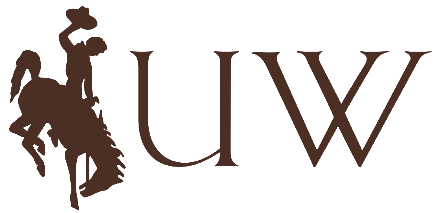 Department of Civil & Architectural EngineeringStudent Advising PolicyAdvanced Civil and Architectural Engineering Standing (“Gateway Requirement”)Approved by the Faculty: March 2013All undergraduate students who begin their study in Civil and Architectural Engineering in Fall 2014 or later must fulfill the Gateway Requirement prior to enrolling in any upper-division (3000-5000 level) courses taught in the College of Engineering and Applied Science.To meet the Civil and Architectural Engineering Gateway Requirement, the student must earn a minimum of 57 Quality Points from any combination of the following seven classes or their equivalent.  It is not necessary to complete all seven courses to fulfill the Gateway Requirement.  Gateway CoursesCHEM 1020 – General Chemistry IPHYS 1210 or 1220 – Engineering Physics I (for ARE students) or Engineering Physics II (for CE students)MATH 2200 – Calculus IMATH 2205 – Calculus IIES 2110 – StaticsES 2120 – DynamicsES 2410 – Mechanics of MaterialsStudents should submit the Gateway Application as soon as the Gateway Requirement is satisfied.  The application form is located on the Civil and Architectural Engineering webpage under Current Student Advising and must be submitted to the Department office staff after verification by your advisor.  Undergraduate students who are enrolled in upper-division Civil Engineering or Architectural Engineering courses without fulfilling the Gateway Requirement or other course prerequisites will be identified and administratively dropped at the beginning of each semester.  Transfer and re-enrolling students must satisfy the same requirements as continuously enrolled students.  For students who have been dropped from a course, verification of the prerequisites does not guarantee re-enrollment, e.g., if the class is full.Department of Civil & Architectural EngineeringStudent Advising PolicyCivil and Architectural Engineering Gateway ApplicationName:  __________________________________________	Date:  ______________________Email:  ___________________________________________	W#:  W______________________A-Quality Point WorksheetThe Student has completed the Gateway Requirements.Advisor Signature:  ___________________________________________  Date:  ___________________This form must be presented to the Department staff to be filed in the student’s file.Notes:Quality Points are further described here: http://www.uwyo.edu/registrar/general_information/semester_gpa.htmlPreviously completed course grades are not included in the calculationsTransfer credits are counted as the grade indicated;
i.e., TA = 4 points per credit hour; TB = 3 points per credit hour, etc.Advanced Placement Credits are counted as:AP score of 5 = 4 points per credit hourAP score of 4 = 4 points per credit hourAP score of 3 = 3 points per credit hourCourseCourseCourseCredithoursGradeQualityPointsCHEM 1020General Chemistry IGeneral Chemistry I4PHYS 1210orPHYS 1220Engineering Physics I (ARE students)Engineering Physics II (CE students)Engineering Physics I (ARE students)Engineering Physics II (CE students)4MATH 2200Calculus ICalculus I4MATH 2205Calculus IICalculus II4ES 2110StaticsStatics3ES 2120DynamicsDynamics3ES 2410Mechanics of MaterialsMechanics of Materials3Minimum Required Quality Points = 57Minimum Required Quality Points = 57Quality Points Earned:  Quality Points Earned:  Quality Points Earned:  